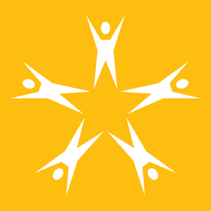 Legacy Giving Plan for AffiliatesPlan for 2021 – 2031  
(template)PhaseOptions/ExamplesYearActivitiesNotesSet GoalsSecure 3 legacy gift commitments in 2021 
(3 completed Legacy Donor Intent forms)Meet match opportunities (available until 12/31/21)Year 1-2Set GoalsSecure 3 legacy gift commitments in 2021 
(3 completed Legacy Donor Intent forms)Meet match opportunities (available until 12/31/21)Year 3-5Set GoalsSecure 3 legacy gift commitments in 2021 
(3 completed Legacy Donor Intent forms)Meet match opportunities (available until 12/31/21)Year 6-10Establish or Reinvigorate a Legacy Giving CommitteeEstablish committee of 5 members to spearhead the legacy giving planAdd 2 new members to existing legacy giving committeeReinvigorate existing legacy giving committeeYear 1-2Establish or Reinvigorate a Legacy Giving CommitteeEstablish committee of 5 members to spearhead the legacy giving planAdd 2 new members to existing legacy giving committeeReinvigorate existing legacy giving committeeYear 3-5Establish or Reinvigorate a Legacy Giving CommitteeEstablish committee of 5 members to spearhead the legacy giving planAdd 2 new members to existing legacy giving committeeReinvigorate existing legacy giving committeeYear 6-10Identify AudiencesCommittee membersCurrent Advisory Board membersPast Advisory Board membersFLAGS (Female, Long-time, Aged, Givers) and other donorsLocal professional advisorsYear 1-2Identify AudiencesCommittee membersCurrent Advisory Board membersPast Advisory Board membersFLAGS (Female, Long-time, Aged, Givers) and other donorsLocal professional advisorsYear 3-5Identify AudiencesCommittee membersCurrent Advisory Board membersPast Advisory Board membersFLAGS (Female, Long-time, Aged, Givers) and other donorsLocal professional advisorsYear 6-10PhaseOptions/ExamplesYearActivitiesNotesDetermine Donor Communications & Engagement ActivitiesOne-on-one conversationsLegacy giving brochureSocial mediaCommunications (website, newsletters, etc.)MailingsEventsFriend-raisersWills seminarsRecognition receptionsYear 1-2Determine Donor Communications & Engagement ActivitiesOne-on-one conversationsLegacy giving brochureSocial mediaCommunications (website, newsletters, etc.)MailingsEventsFriend-raisersWills seminarsRecognition receptionsYear 3-5Determine Donor Communications & Engagement ActivitiesOne-on-one conversationsLegacy giving brochureSocial mediaCommunications (website, newsletters, etc.)MailingsEventsFriend-raisersWills seminarsRecognition receptionsYear 6-10Monitor &
Track Progress Separate Excel spreadsheetFolder of donor intent formsAffiliate legacy donor tag in C-SuiteYear 1-2Monitor &
Track Progress Separate Excel spreadsheetFolder of donor intent formsAffiliate legacy donor tag in C-SuiteYear 3-5Monitor &
Track Progress Separate Excel spreadsheetFolder of donor intent formsAffiliate legacy donor tag in C-SuiteYear 6-10Legacy Donor Stewardship Thank-you card/letterRecognition on website or in newslettersHighlight legacy donors in Affiliate collateral and social media Year 1-2Legacy Donor Stewardship Thank-you card/letterRecognition on website or in newslettersHighlight legacy donors in Affiliate collateral and social media Year 3-5Legacy Donor Stewardship Thank-you card/letterRecognition on website or in newslettersHighlight legacy donors in Affiliate collateral and social media Year 6-10Create 2021 Action-Step & TimelineRecruit committee membersSet goals by Sept 30Before Dec 31, ask 4 
board members to consider a legacy giftQ3Create 2021 Action-Step & TimelineRecruit committee membersSet goals by Sept 30Before Dec 31, ask 4 
board members to consider a legacy giftQ4